Prot. _______________________________ del ____________________ISTANZA DI  AUTORIZZAZIONE AL TRASPORTO TIPO 2, ai sensi del regolamento (CE)1/2005.CHIEDEdi essere autorizzato, ai sensi del regolamento (CE) 1/2005, articolo 10, al trasporto per viaggi della durata superiore alle 8 ore (ovvero di 12 ore all’interno del territorio nazionale, in quanto dotati delle idonee attrezzature di ventilazione e abbeverata degli animali, nei casi previsti dalla legge) di animali vertebrati vivi delle specie/categoria: (indicare le specie nelle sottostanti caselle)a tal fine, consapevole delle sanzioni penali previste dall’art. 26 ella legge 4 gennaio 1968 n. 15, per le ipotesi di falsità in atti e dichiarazioni mendaci ivi indicate ( artt. 482, 483, 489, 495 e 496 CP ), nonché della sanzione della decadenza dai benefici conseguiti a seguito di un provvedimento adottato in base ad una dichiarazione rivelatasi successivamente mendace,DICHIARAdi disporre di personale, attrezzature e procedure operative sufficienti ed appropriate per consentire di adempiere alle disposizioni del regolamento in oggetto e in particolare che l’autorimessa sita in:è provvista di attrezzature idonee per le operazioni di lavaggio e disinfezione degli automezzi compresa concimaia per la raccolta del letame e vasca a tenuta per la raccolta delle acque reflue, di procedure scritte per tali operazioni ovvero di servirsi di un punto di lavaggio autorizzato sito in:del quale si allega l’autorizzazione all’uso;di disporre dei seguenti autoveicoli e rimorchi destinati al trasporto degli animali:le sedi operative dove sono tenuti gli automezzi (se diversi dalla sede legale ) sono:di avvalersi del seguente personale (guardiani e conducenti):che la persona designata come responsabile è il sig:che le informazioni sulla programmazione, l’esecuzione e il completamento della parte di viaggio sotto la propria responsabilità, possono essere ottenute in ogni momento,          ( barrare una delle due voci seguenti ):□ di non aver violato la normativa comunitaria e/o nazionale in materia di protezione degli animali nei tre anni che precedono la data della presente richiesta.□ di aver violato la normativa c comunitaria e/o nazionale in materia di protezione degli animali nei tre anni che precedono la data della presente richiesta ma di aver applicato tutte le prescrizioni della competente Autorità sanitaria e di aver adottato tutte le misure necessarie per evitare ulteriori infrazioni,di disporre delle procedure che consentono di tracciare e registrare i movimenti dei veicoli e di contattare in permanenza i conducenti in questione durante i lunghi viaggi;che i veicoli non di nuova costruzione saranno dotati, entro il 1 gennaio 2009, di un sistema di navigazione idoneo, ai sensi dell'Allegato I, Capo VI del Regolamento;che gli autoveicoli e i rimorchi di cui si avvale per il trasporto degli animali per i lunghi viaggi soddisfano i requisiti previsti dall'Allegato I, Capo II e VI del Regolamento, per il trasporto di equidi domestici, ad eccezione degli equidi registrati e di animali domestici della specie bovina, caprina, ovina, suina,  ovvero al Capo II ed ai requisiti aggiuntivi riportati al Capo V punto 2.1 per pollame, uccelli domestici e conigli e Capo V punto 2.2 per cani e gatti; Capo III, punto 2.7 del Regolamento per altri mammiferi e uccelli; che si impegna a comunicare a codesto Servizio territoriale tutte le variazioni in relazione alle informazioni ed ai documenti presentati all’atto dell’autorizzazione, entro 15 giorni lavorativi dalla data delle modifiche.A tal fineAllegaLa seguente documentazione:□  certificato d omologazione per ogni mezzo di trasporto (Reg. CE 1/2005, art. 18, comma 2), rilasciato dal Servizio veterinario di competenza;□   piano di emergenza (Reg. CE 1/2005 art. 11 comma 1 lett. b, iv);□   check – list di certificazione di idoneità al trasporto di animali vivi, ai sensi dell’Allegato I, Capo II del Reg. (CE) 1/2005, per ogni autoveicolo o rimorchio di cui si avvale solo per i brevi viaggi, previamente verificata e vidimata dal Servizio Veterinario di competenza.□    autodichiarazione di attestazione del possesso dei requisiti dei mezzi di trasporto di animalivertebrati vivi, ai sensi dell’Allegato I, Capo II del Reg. (CE) 1/2005, per ogni autoveicolo orimorchio, previamente verificata e vidimata dal Servizio veterinario di competenza.Lì  _____________________________                                                                                                                                                                    									BolloFirma _____________________________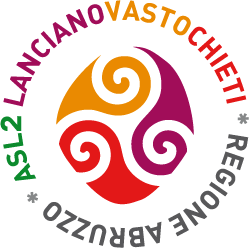 Regione Abruzzo - Azienda Sanitaria Locale 02 - Lanciano Vasto ChietiVia dei Vestini snc - 66100 Chieti - P.I. 02307130696  
Dipartimento di Prevenzione - Servizi Veterinari - Igiene degli Allevamenti e delle Produzioni ZootecnicheDirettore: Dr. Giuseppe Torzi
Regione Abruzzo - Azienda Sanitaria Locale 02 - Lanciano Vasto ChietiVia dei Vestini snc - 66100 Chieti - P.I. 02307130696  
Dipartimento di Prevenzione - Servizi Veterinari - Igiene degli Allevamenti e delle Produzioni ZootecnicheDirettore: Dr. Giuseppe Torzi
Regione Abruzzo - Azienda Sanitaria Locale 02 - Lanciano Vasto ChietiVia dei Vestini snc - 66100 Chieti - P.I. 02307130696  
Dipartimento di Prevenzione - Servizi Veterinari - Igiene degli Allevamenti e delle Produzioni ZootecnicheDirettore: Dr. Giuseppe Torzi
Sede di Castel Frentano:Via G. Matteotti, n. 7 Tel. 0872 569681 - Fax 0872 56361
Email: igieneallevamenti.lanciano@asl2abruzzo.itPec: igieneallevamenti.lanciano@pec.asl2abruzzo.itSede di Vasto: Via Marco Polo, n. 55 Tel. 0873 308691 - Fax 0873 308627 Email: igieneallevamenti.vasto@asl2abruzzo.it  
Pec: igieneallevamenti.vasto@pec.asl2abruzzo.itSede Operativa di Castiglione Messer Marino (CH)Via A. Moro (c/o Distretto Sanitario) Tel. 0873 978440Sede di Chieti: Via Nicolini, n. 11 (ex Pediatrico) Tel. 0871 357512 - Fax 0871 357513Email: igieneallevamenti.chieti@asl2abruzzo.it  
Pec: igieneallevamenti.chieti@pec.asl2abruzzo.itSede Operativa di Guardiagrele (CH)Via Marrucina (c/o Ospedale) Tel./Fax 0871 899390Il sottoscritto:Nato a:Il:In qualità di:Titolare / Legale rappresentanteDella Ditta (Ragione sociale):Codice fiscale:Partita IVA:Con sede legale/amministrativa in via:CAP:Località:Prov:Telefono:Fax:Email:Sede operativa (solo se diversa dalla sede legale):Indirizzo:CAP:Località:Telefono:Fax:Email:Località:Indirizzo:Località:Indirizzo:AutoveicolotargatoAutoveicolotargatoAutoveicolotargatoRimorchiotargatoRimorchiotargatoLocalità:Indirizzo:NomeMansioneCertificato di idoneità, di cui all’art. 6, punto 5 del regolamento CE 1/2005 rilasciato daIn dataNome CognomeRecapito telefonico